ПЛАН И РАСПОРЕД ПРЕДАВАЊАП1, П2, ...., П15 – Предавање прво, Предавање друго, ..., Предавање петнаесто, Ч - ЧасоваБања Лука, 17.02.2023..                                                                                                                                                               ШЕФ КАТЕДРЕ:                                                                                                                            Проф. др Нела Рашета Симовић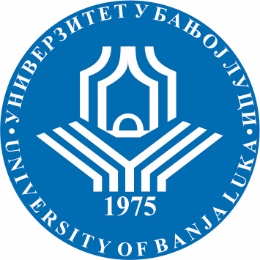 УНИВЕРЗИТЕТ У БАЊОЈ ЛУЦИМЕДИЦИНСКИ ФАКУЛТЕТ Катедра за Патолошку физиологијуШколска годинаПредметШифра предметаСтудијски програмЦиклус студијаГодина студијаСеместарБрој студенатаБрој група за вјежбе2022/23.Патолошка физиологијаФАРМАЦИЈАИнтегрисани ЧетвртаVIII13-СедмицаПредавањеТематска јединицаДанДатумВријемеМјесто одржавањаЧНаставникIП1Поремећаји кардиоваскуларног система IУторак21.02.2023.11:30 - 13:00Фармација Сала I2Проф. др Дарко ГолићIIП2Поремећаји кардиоваскуларног система IIУторак28.02.2023.11:30 - 13:00Фармација Сала I2Проф. др Дарко ГолићIIIП3Поремећаји црвене крвне лозеУторак07.03.202311:30 - 13:00Фармација Сала I2Проф. др Милорад ВујнићIVП4Поремећаји бијеле крвне лозеУторак14.03.2023.11:30 - 13:00Фармација Сала I2Проф. др Милорад ВујнићVП5Поремећаји респираторног системаУторак21.03.2023.11:30 - 13:00Фармација Сала I2Проф. др Дарко ГолићVIП6Поремећаји хемостазеУторак28.03.2023.11:30 - 13:00Фармација Сала I2Проф. др Милорад ВујнићVIIП7Поремећаји функције гастроинтестиналног система I Уторак04.04.2023.11:30 - 13:00Фармација Сала I2Проф. др Дарко ГолићVIIIП8Поремећаји функције гастроинтестиналног система IIУторак11.04.202311:30 - 13:00Фармација Сала I2Проф. др Дарко ГолићIXП9Патофизиологија хепатобилијарног системаУторак18.04.2023.11:30 - 13:00Фармација Сала I2Проф. др Милорад ВујнићXП10Поремећаји функције бубрега и мокраћног система Уторак25.04.2023.11:30 - 13:00Фармација Сала I2Проф. др Милорад ВујнићXIП11Поремећаји функције централног нервног система Уторак16.05.2023.11:30 - 13:00Фармација Сала I2Проф. др Милорад ВујнићXIIП12Поремећаји периферног нервног системаУторак23.05.2023.11:30 - 13:00Фармација Сала I2Проф. др Милорад ВујнићXIIIП13Поремећаји локомоторног системаУторак30.05.2023.11:30 - 13:00Фармација Сала I2Проф. др Нела Рашета СимовићXIVП14Тест колоквиј IIУторак06.06.2023.11:30 - 13:00Фармација Сала I2Проф. др Милорад Вујнић